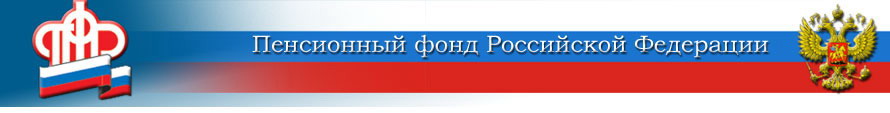 ОПФР по Калужской области разъясняет Доходы мобилизованных не учитываются при определении права на меры соцподдержки	Доходы мобилизованных граждан с 1 ноября не учитываются для оценки нуждаемости при первичном обращении за назначением детских пособий. Соответствующие правила утверждены постановлением правительства.  	Они также предусматривают, что отсутствие у мобилизованного дохода за периоды, по которым происходит оценка нуждаемости, не служит основанием для отказа в назначении выплат семье военнослужащего.	Напомним, что критерии нуждаемости применяются при назначении ежемесячных пособий родителям детей от 8 до 17 лет и беременным женщинам. Право на такие выплаты есть у семей со средним доходом на человека ниже прожиточного минимума.  В Калужской области размер прожиточного минимума для выплаты пособия детям от 8 до 17 лет составляет 13 264 руб., для пособия беременным женщинам - 14 565 руб. 	Для получения пособий у родителей должен быть подтвержденный заработок или объективные причины его отсутствия, а имущество семьи должно отвечать установленным требованиям.	Если отца ребенка призвали на военную службу по мобилизации, его прошлые заработки, включая зарплату, премии, предпринимательский доход и прочие, при расчете нуждаемости теперь не учитываются. 	Важно, если ранее семье было отказано в пособии по причине отсутствия заработка у мобилизованного, теперь его супруга может повторно обратиться в ОПФР по Калужской области за пособием. Решение об отказе в выплате из-за отсутствия в расчетном периоде доходов вынесено не будет.	При этом, документы, подтверждающие призыв на военную службу по мобилизации, представляются в клиентскую службу по месту жительства заявителем самостоятельно.  Пособие назначается семьям на 6 месяцев, после истечения которых нужно подать новое заявление.Пресс-служба ОПФР по Калужской области